Cornerstone HappeningsJuly 16, 2021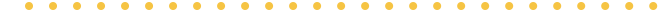 Announcements:Men's Hike.  Please join us on Saturday, July 17 - 830 am in the church parking lot. We'll fellowship as we hike an easy-to-moderate 5-6 mile local trail.  Questions? Contact Alan Moyer or Mark Pender.Women’s Ministry Book Study. Come read through and discuss The Best Yes: Making Wise Decisions in the Midst of Endless Demands by Lysa Terkeurst with the women of Cornerstone. We welcome all women. July 17 at 9:00 AM, Chapters 4-6 @ The Pelletier’s house. Talk with Jennie Pelletier or Angela Christoffel. See you there. Outdoor Baptism, Sunday July 25th at 2:00 PM. Please join us in celebration as Vaishali Lucas-Lebron is baptized! The baptism will take place at the Peter E Bertozzi Conservation Area in Groton, MA. An approximate address is 741 Townsend Rd., Groton, MA; GPS coordinates: 42°38’12.6″N 71°38’58.2″W. We'll meet at the parking lot at 2 PM and walk down the path to the river together. It's about a ten-minute walk. We hope you can be there to witness this special event. This event is weather permitting, please keep watch for an email update.College & Youth Bonfire at Mackenna’s - Sunday, July 18th, from 6-9 pm. All youth and college-age students are invited. (Burgers, dogs, s’mores, games, and more). Contact Nursery and Children’s Church. Children’s Ministry is planning to resume offering nursery and Children’s Church during the service, possible beginning as soon as September. Please pray for the Children’s Ministry to succeed in finding the right way to reach children with the message of Jesus, and to provide care to our very smallest members. Parents of kids aged 0-fifth grade, please reach out to Monique Boucher at  Monique.boucher@fmr.com with suggestions or requests regarding Children’s Church. Please also let Monique know if you would be interested in teaching or acting as a teacher’s aide occasionally.”Youth, Pool party at the Bradshaws!  Come swim and have fun at the Bradshaw's house, on Saturday July 31 from 2-5pm.  Bring snacks and/or drinks to share.  This will be a joint event with the Youth from Emmanuel Church in ChelmsfordSave the date for our next outdoor service! We’re planning to worship in our parking lot on the second Sunday of every month. Please save the date for August 8th, September 12th, and October 10th. If the weather does not permit an outdoor service that day, we will aim for the following Sunday. Please bring a lawn chair to sit in and blankets or a hat depending on the weather. For any of our outdoor worship services this summer and fall, we invite you all to bring your lunches and stay for fellowship. Deacons will provide dessert.Using the Building for activities. It is wonderful that we are seeing daylight after dealing with the pandemic for so long and can open the building for activities. The Deacons would like to remind everyone that if you wish to use the building for an activity, you need to fill out a facilities usage request form which can be found on the website under Events. Please fill out this form at least 2 weeks in advance of your requested event. This will enable us to ensure there are no conflicts, we can plan on heating and cooling needs, and you can request how you would like your event advertised.Worship ServiceWelcome our guest Preacher: Thomas TaylorSeries: Outward ChurchTitle: You Got It All BackwardsMatthew 5:2-12 (the Beatitudes)Thank you for giving to Cornerstone.  We have three options: 1) online giving via tithe.ly; 2) mail a check; 3) bill pay. Tithe.ly accepts debit, credit, or e-checks. You can also give through the tithe.ly app on iOS or Android. Please be aware of transaction fees and don’t forget to take off your pop-up blocker!Got News?If you have an announcement for our weekly e-bulletin, please email cornerstonewestford@gmail.com by Wednesday morning.Elder meeting minutes Link: https://drive.google.com/drive/folders/0B7-ldDamAoYPTllKNnFNSXBRbkk?usp=sharingCurrent CCCC Newsletter http://ccccusa.com/FORESEE/Have a wonderful week!